Vocabulary: Feed the Monkey (Projectile Motion)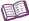 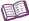 VocabularyAcceleration – the change in velocity per unit time.Acceleration is calculated by dividing the change in velocity by the elapsed time: a = ∆v / ∆t.For example, if an object accelerates from 0 m/s to 10 m/s in 2 seconds, the acceleration is 5 m/s/s, or 5 m/s2.Acceleration is considered positive when the velocity is increasing and negative when the velocity is decreasing. For a falling object, velocity is becoming more negative (decreasing), so acceleration is also negative.Free fall – falling motion caused by the force of gravity.Trajectory – the path of an object through space.Vector – a quantity that has both magnitude and direction.Vectors are represented graphically as arrows. The magnitude of the vector is shown by the length of the arrow. The direction of the vector is shown by the direction of the arrow.Vector quantities include displacement, velocity, acceleration, and force.Velocity – the speed and direction of a moving object.Rightward displacement is considered positive and leftward motion is negative. Therefore, the velocity of an object moving from left to right is positive.Upward motion is positive and downward motion is negative. The velocity of a rising object is positive and the velocity of a falling object is negative.